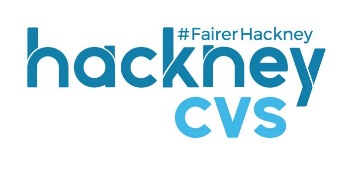 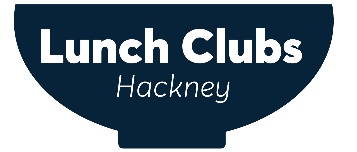 Hackney Lunch ClubsA lunch clubs service that decreases social isolation and promotes the health and wellbeing of older people in Hackney. All aged 55+ are welcome to attend lunch clubs. Please contact the relevant lunch club directly if you are interested in joining.
For general information about the lunch club programme please contact rachel@hcvs.org.uk.NameAddressContact Days open An Viet Lunch Club (Vietnamese) c/o Hackney Chinese Community Services28-32 Ellingfort Road
London E8 3PA020 8986 6171info@hackneychinese.org.ukWing Kong Fung Yan Ma, Wai Lam                    Monday, Wednesday, Friday(9:30am-4:30pm)VLC Lunch Club (Vietnamese)Centre 151151 Whiston Road
London E2 8BN020 7739 3650vietnamlaocambodia@yahoo.co.ukCam Tu PhanWednesday, Saturday (10:30am-1pm)Chats Lunch Club (Caribbean)Clapton Park Methodist Church 99 Chatsworth Road
London E5 0LH07852-572-096chatslunchclub@yahoo.co.ukVelma Bramble                                 Monday (12-1) chair-based exercise Thurs (11am-4pm) coffee/lunch etc.Hackney Caribbean Elderly Organisation LC(Caribbean)39 Leswin Road
London N16 7NX020 7923 3536info@hackneycaribbean.org.ukLullyn TavaresTuesday, Wednesday, Thursday (10:30am-3:30pm)Hackney Chinese Community Services LC(Chinese)28-32 Ellingfort Road
London E8 3PA020 8986 6171info@hackneychinese.org.ukWing Kong Fung                            Yan Ma, Wai Lam                         Monday, Wednesday, Friday(9:30am-4:30pm)Hackney Cypriot Association LC(Cypriot)5 Balls Pond Road
London N1 4AX0207 254 7920hackneycypriotassoc@gmail.comCemile GoksanTuesday, Wednesday, Thursday (9am-5pm)Halkevi Lunch Club(Turkish, Kurdish)31-33 Dalston Lane
London E8 3DF020 7249 6980halkeviuk@googlemail.comYashar IshmailogluMonday, Wednesday (12-3pm)Holly Street Lunch Club(General)331 Queensbridge Road, London E8 3LA                                                  020 7923 1282 HS.LunchClub@aol.comNerine O’Connor                                             Monday, Wednesday, Friday (9am-2pm)Hot Line Meals Lunch Club(Jewish/Kosher)Schonfeld Square Care Home, N16 0QQ(for residents only)020 8800 0414  info@hotlinemeals.org.ukMrs Rappaport                              Sunday to ThursdayNightingale Lunch Club(General)19 Olympus Square  Nightingale Estate London E5 8DS020 8985 1309    noreen.nightingaleclub@gmail.comDenise Northfield                              Monday to Friday (9:30am-1:30pm)North London Muslim Community Centre LC(Muslim, South Asian)66-68 Cazenove Road
London N16 6AA020 8806 1147 ex4info@nlmcc.org.ukJaved IsroliaWeds 2pm (men) Tues 2pm (women)“Lunch Up” Lunch Club (General)Redmond Community Centre, Kayani Ave, Woodberry Down
London N4 2HF020 8802 7580 / 07804-693-461lunchup347@gmail.comLydia BatchelorTuesday, Saturday (12:30-2pm) booking essential